(Utilice las filas que requiera)1Para el reporte de las cifras se tendrá en cuenta lo reportado en el período de análisis por el Operador o Prestador del Servicio. Para los componentes de Recolección, Barrido y Limpieza como mínimo se diligenciarán las tablas descritas anteriormente y podrán incluir las consideren en el marco de la Supervisión del Servicio. Para el Servicio Hospitalario se podrán incluir las tablas y cifras que se consideren en el marco de la Supervisión del servicio.2Para el diligenciamiento de este numeral se debe tener en cuenta las acciones reportadas en los informes de las Interventorías de los Servicios y las solicitadas por la Unidad. Y para el caso de los convenios, se tendrá en cuenta las recomendaciones evidenciadas en las actas de reunión. En el presente formato se relacionarán todas las acciones que no han sido subsanadas del periodo actual o periodos anteriores.3 Para el Producto y/o Servicio No Conforme, se debe terne en cuenta el Procedimiento adoptado en el Sistema Integrado de Gestión, en el Proceso de Evaluación, Control y MejoraRealizar un análisis de la atención de los PQR en el período del informe, tener en cuenta los Informes del Operador o Prestador del Servicio y los reportes del Sistema Distrital de Quejas y Reclamos –SDQS.DATOS DEL INFORMEMes de Análisis:   NOVIEMBREAño: 2018RESPONSABLESNombre: Carol D. Acosta Rojas                Cargo: Profesional Universitario      Firma: _________________Nombre: Cristian Camilo Montañez        Cargo: Contrato 317 del 2018           Firma: __________________Nombre: Tatiana Pino                              Cargo: Contrato 267 del 2018           Firma: __________________Señale con una X el Servicio: Recolección, Barrido y Limpieza: ___X___                Residuos Hospitalarios: _____________________SEGUIMIENTO AVANCE PLAN DE SUPERVISION Y CONTROL DEL SERVICIOSEGUIMIENTO AVANCE PLAN DE SUPERVISION Y CONTROL DEL SERVICIOCOMPONENTES DE SUPERVISIÓN Y CONTROLAVANCE ACTIVIDADES PARA LA SUPERVISIÓN Y CONTROLActividad de Recolección y TransporteEl presente informe  consolida la información y las evidencias  de las actividades realizadas  en el periodo comprendido entre los meses de Noviembrede 2018, de acuerdo con lo establecido en el plan de supervisión y control del servicio, tomando como insumos las visitas administrativas de campo, actas de reunión, informes mensuales presentados por el prestador de aseoPromoambiental Distrito S.A.S.E.S.P.; así como los informes de la Interventoría Proyección Capital en el Área de Servicio Exclusivo 1,  la cual comprende las localidades deUsaquén, Chapinero, Santa fe, La Candelaria, San Cristóbal, Usme y Sumapaz.Componente de recolección El prestador de aseo reportó la siguiente información relacionada con el componente de recolección parael mes de noviembrede 2018.Tabla No. 1Reporte de toneladas recogidas en ASE 1 para el mes de noviembredel 2018.Fuente: Informes Técnicos operativos mensuales dePromoambiental Distrito S.A.S. E.S.P.Descripción de las actividades de seguimiento, realizadas por la interventoría Proyección CapitalPartiendo de la información consignada en el Plan Operativo Inicial, la interventoría procedió a realizar la programación de actividades de seguimiento y verificación en campo por componente y jornada del servicio, conforme al Reglamento Técnico Operativo, para el componente de recolección y transporte de residuos. Para el periodo de análisis se realizaron 190verificaciones, por parte de laInterventoría.Durante las verificaciones en campo y los operativos especiales, se identificaron un total de 37 hallazgos, en la siguiente gráfica se presentan los hallazgos obtenidos por localidad: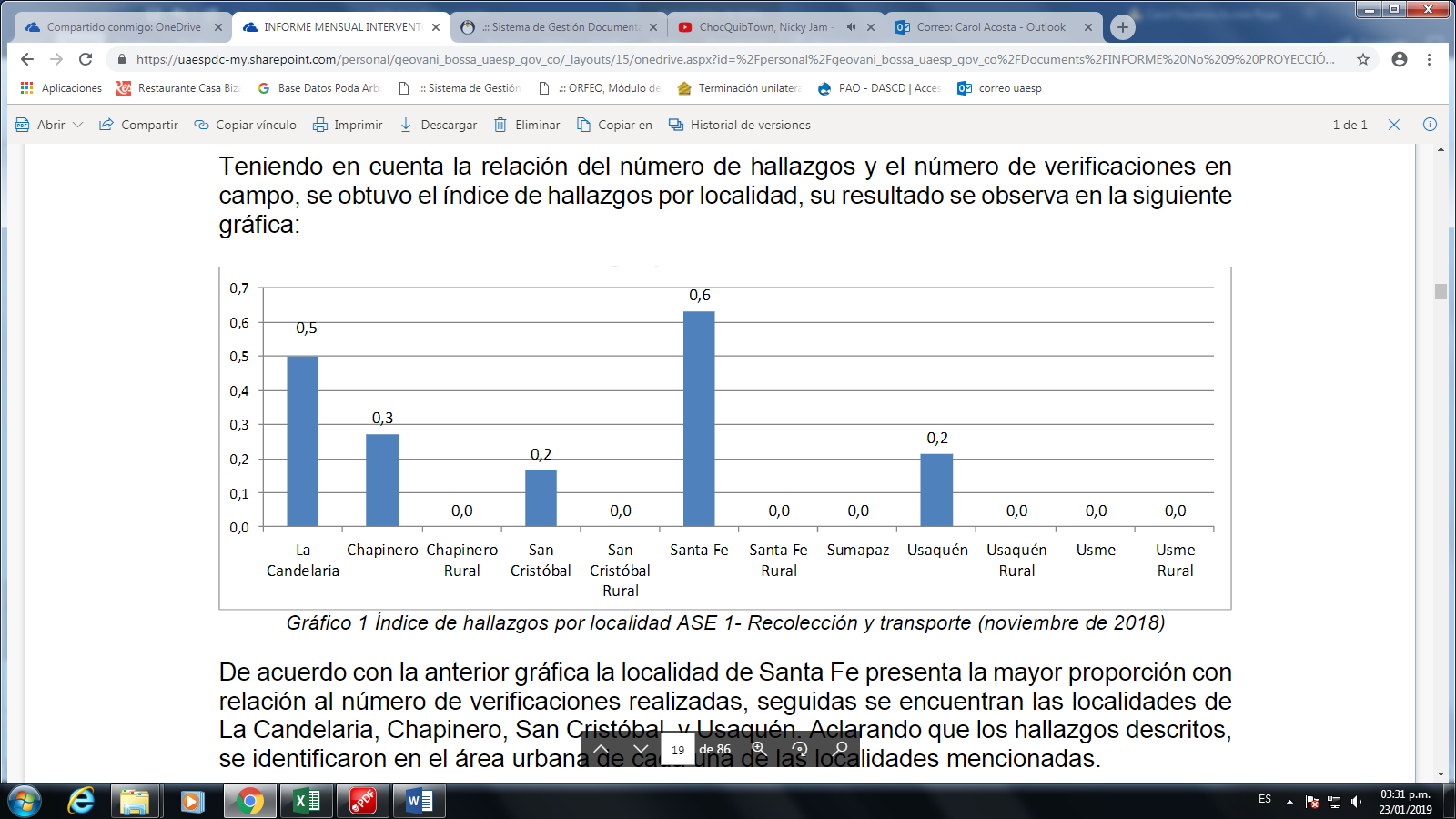 Fuente: Gráfico 1. Cantidad de hallazgos por localidad ASE 1 (noviembre de 2018) Informe mensual Interventoría Consorcio Proyección.Para el mes de análisis la interventoría, reporto un total de 43 hallazgos de los cuales 4 se encuentran sin gestionar, 1 gestionado, 1 devuelto y 37 cerrados.En conclusión, la interventoría identificó que en el último trimestre el Concesionario respondió al 91% de los hallazgos informados en la Matriz Interactiva, y se encuentra sin gestionar el 9%.Actividad de BarridoComponente de barrido En el mes de noviembre, para el servicio de barrido manual en el ASE 1 fueron barridos 133.990 km. Se designaron 946 microrrutas en las distintas frecuencias establecidas para el cubrimiento del área: lunes y jueves, martes y viernes, miércoles y sábado, lunes a domingo, lunes a sábado, ejecutadas en los tres turnos; día, tarde y noche y para barrido mecánico se designaron 18 microrrutas.En la actividad de barrido manual se atendieron 105.603 km distribuidos en cada localidad del ASE 1 de la siguiente forma::Tabla No. 2. Relación kilómetros de barrido manual atendidos en el bimestreFuente: Informes Técnicos operativos mensuales de Promoambiental Distrito S.A.S. E.S.P.Se presentó una variación del 3.6% con respecto al mes anterior. Para el mes de análisis se realizaron 66 operativos especiales de barrido y limpieza, en donde se utilizaron aproximadamente 10.443 bolsas plásticas y se atendieron 45.6 km.Con respecto al barrido mecánico, en el mes de noviembre se barrieron 28.387 km mecánicamente.Tabla No. 3: Relación kilómetros de barrido mecánico atendidos en el bimestreFuente: Datos tomados de los informes técnicos operativos del prestador Promoambiental Distrito S.A.S. E.S.P. del mes de noviembre 2018Se presentó una variación del 3.7% con respecto al mes anterior.Descripción de las actividades de seguimiento, realizado por la interventoría Proyección Capital.Barrido Manual: Durante el mes de noviembre se reportaron al Concesionario 37 hallazgos, de los cuales 4 sin gestionar, 3 gestionados y 30 cerrados, en la siguiente gráfica se presentan los hallazgos obtenidos por localidad.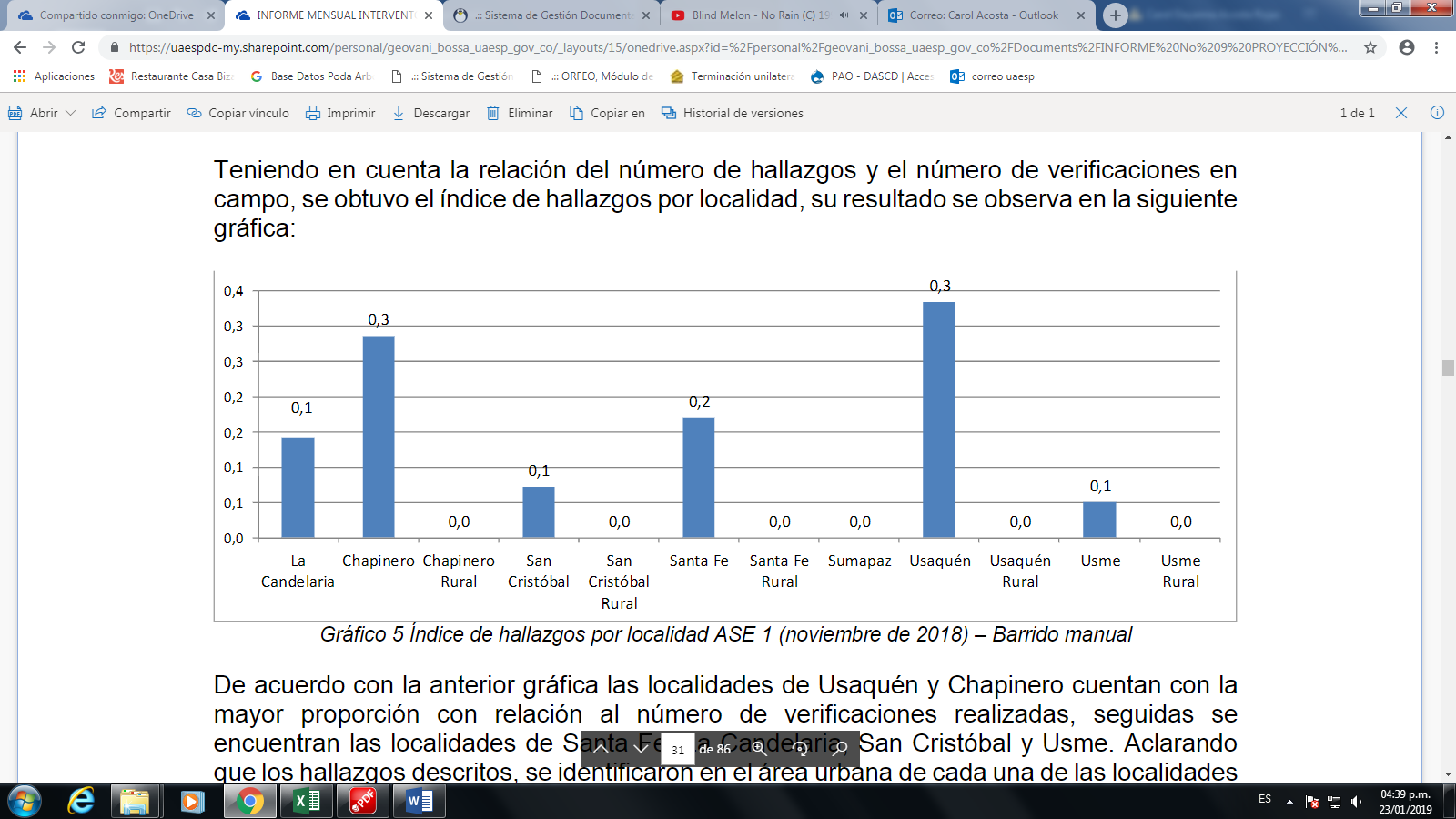 Fuente: Gráfico 2. Cantidad de hallazgos por localidad ASE 1 (noviembre de 2018) Informe mensual Interventoría Consorcio Proyección.En conclusión, la  interventoría  identificó  que  al  corte  de  noviembre  el  Concesionario respondió  al  96%  de  los  hallazgos  informados en  la  Matriz  Interactiva,  y  se  encuentra  sin gestionar el 4%.Barrido Mecánico: Con respecto al barrido mecánico, en el mes de noviembre la Interventoría reportó 11 hallazgos en el que corresponden a que el área  no  quedó  libre  de  arenilla  y  no  se  encontró  el  área  limpia; encontrando,  en  primer  lugar,  la  localidad  de  San  Cristóbal, seguida  de Chapinero,  Santa Fe, Usaquén, y Usme, respectivamente.No se identificaron hallazgos durante el mes de noviembre relacionados con la frecuencia, y el horario.Actividad de LavadoActividades de limpiezaEl lavado de áreas públicas en el ASE 1 para el mes de noviembrese intervino un total de 137.973 m2 distribuidos en diferentes localidades del ASE 1, como se observa en la siguiente tabla Tabla No. 4:Área intervenida por localidad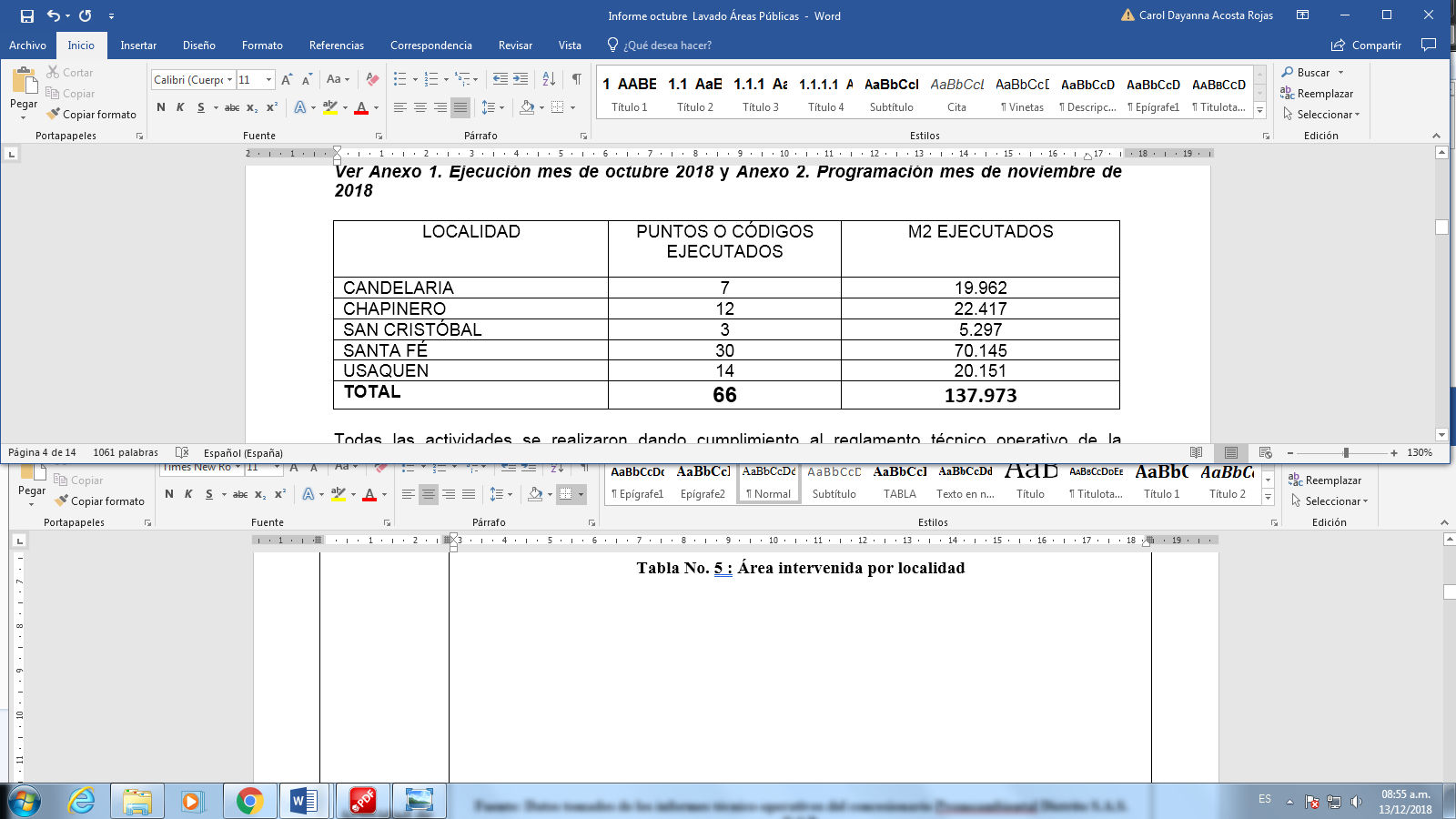 Fuente: Datos tomados de los informes técnico-operativos del concesionario Promoambiental Distrito S.A.S. E.S.P.Los puntos se atendieron en frecuencia semestral (89); mensual (59); quincenal (37); semanal (40); y especial (4), y su afectación se genera principalmente por presencia de habitante de calle, alta afluencia peatonal y puntos sanitarios. Todas las actividades se realizaron dando cumplimiento al reglamento técnico operativo de la Concesión y con los estándares de calidad y normas de seguridad aplicables a la operación, además de realizar el mantenimiento necesario a los equipos y vehículos utilizados.Actividad de Corte de CéspedComponente de corte de césped.La empresa prestadora de aseo PROMOAMBIENTAL DISTRITO S.A.S. E.S.P. reportó durante el mes de noviembre el área intervenida por localidades que se relaciona en la tabla No. 7. Respecto al mes anterior la localidad Chapinero, San Cristóbal y Usme presenta un aumento en el área intervenida siendo la localidad de San Cristóbal la mayor con 12,266 m2, mientras que la localidad de Usaquén tiene una disminución en el área intervenida de 24,750 m2. Para las localidades de La Candelaria y Santa Fe el área intervenida en el servicio de corte de césped se mantiene igual.Tabla No 5: Área intervenida en corte de césped para noviembre de 2018Fuente: ASE 1- Informe mensual Promoambiental Distrito S.A.S. E.S.P. En cuanto a las zonas verdes intervenidas, la empresa prestadora de aseo PROMOAMBIENTAL DISTRITO S.AS. E.S.P. reportó las que mayor área de intervención fueron los parques (55%), las zonas ambientales y los separadores viales (13%) como se evidencia a continuación en la tabla No. 8. Las zonas de andén público, oreja, vía peatonal, ronda canal, glorieta y área ambiental mantienen la misma área intervenida respecto al mes anterior, mientras que las zonas de ronda y parque público no fueron intervenidas en este periodo.Tabla No 6: Zonas verdes intervenidas en noviembre de 2018Fuente: ASE 1- Informe mensual Promoambiental Distrito S.A.S. E.S.P. En cuanto a los residuos generados durante la actividad de corte de césped se generó un total de 581 toneladas para toda la ASE, distribuidos en la zona centro con 214 toneladas (37%), la zona sur 198 toneladas (34%) y la zona norte con 169 toneladas (29%).En cuanto a los hallazgos de la actividad de corte de realizados por la interventoría Consorcio Proyección Capital se identificaron 116 hallazgos, que a nivel comparativo con el mes de octubre representa un incremento del 63.79%, pero lo cual se justifica con que realizaron 222 verificaciones más en campo. A continuación, se presenta el resumen de los hallazgos durante el mes, por localidad: Tabla No 7: Ocurrencia de hallazgos en corte de césped por localidad, mes de noviembreFuente: Informe N° 09 técnico operativo del consorcio Proyección Capital Como en el mes anterior, las localidades de Usaquén y San Cristóbal fueron las que más hallazgos siguen presentando. A continuación, se presentan los hallazgos encontrados durante las verificaciones en campo realizadas por la Interventoría.Fuente: Informe técnico operativo del consorcio Proyección Capital Actividad de Poda de ÁrbolesActividad de Poda de Arboles Durante el mes de noviembre, la empresa prestadora de aseo PROMOAMBIENTAL DISTRITO registro en la actividad de poda de árboles en el ASE 1, un total de 310 intervenciones, presentando un aumento de 77 intervenciones a individuos arbóreos respecto al mes de octubre. Comparativamente con el mes de octubre (233) se presentó un aumento del 33% en las intervenciones en materia de poda. Para este periodo las localidades de San Cristóbal y Usme no presentaron individuos arbóreos intervenidos. A continuación, se encuentra la distribución de intervención de árboles por localidad: Tabla No 8: Árboles intervenidos en noviembre de 2018Fuente: ASE 1- Informe mensual Promoambiental Distrito S.A.S. E.S.P. Con respecto a las especies intervenidas, Urapán y Acacia gris son las que mayormente se intervinieron. A continuación, se encuentra el listado de especies intervenidas durante el mes. Tabla No 9: Especies de árboles intervenidos en noviembre de 2018Fuente: Promoambiental Distrito S.A.S. E.S.P. El 15 de noviembre del 2018 por requerimiento del Concejo de Bogotá se realizó visita de verificación del estado del arbolado urbano ubicado en el costado oriental de la autopista norte entre calles 127 y 134, en conjunto con el prestador PROMOAMBIENTAL DISTRITO. Como resultado de la visita se pudo establecer que existían 178 individuos arbóreos susceptibles de realizarles intervención con el fin de favorecer la visibilidad e iluminación del sector. Se generó acta de emergencia autorizando los tratamientos silviculturales de poda de mejoramiento, estructura y realce. Se realizó seguimiento de la actividad ejecutada entre el 16 y el 20 de noviembre, a continuación, algunas fotos durante la intervención.Imagen 1. Operarios de la cuadrilla de poda realizando la intervención en individuo arbóreo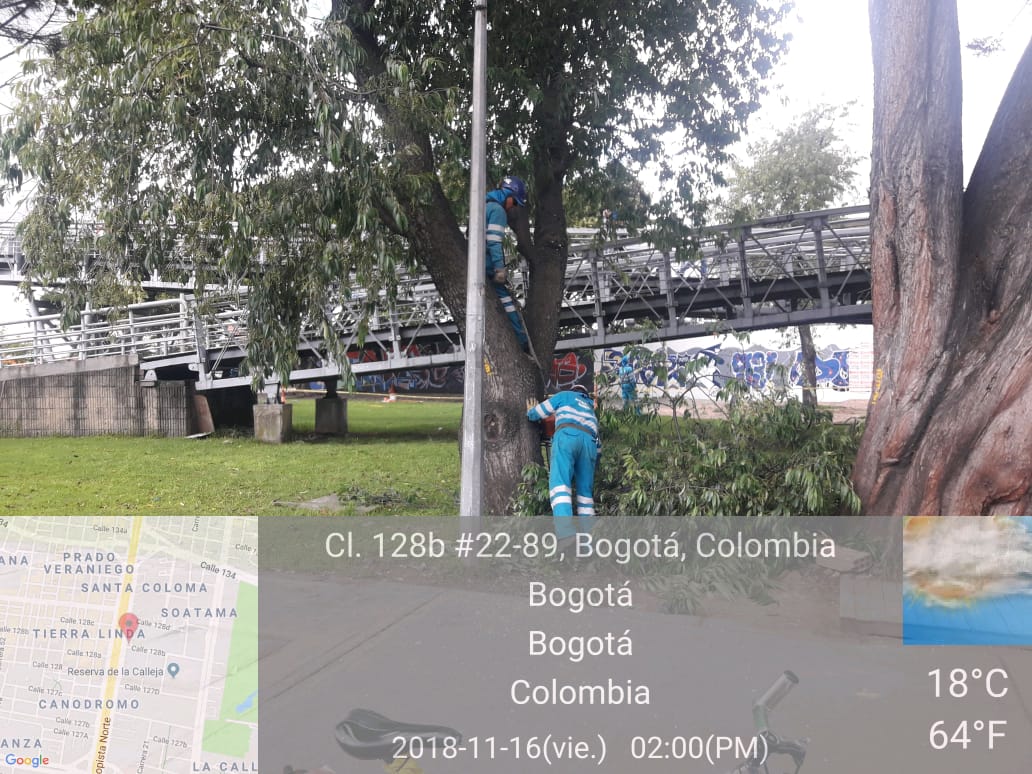 Fuente: PROMOAMBIENTAL DISTRITO 16/11/2018Imagen 2. Operarios de la cuadrilla de poda realizando la intervención en individuo arbóreo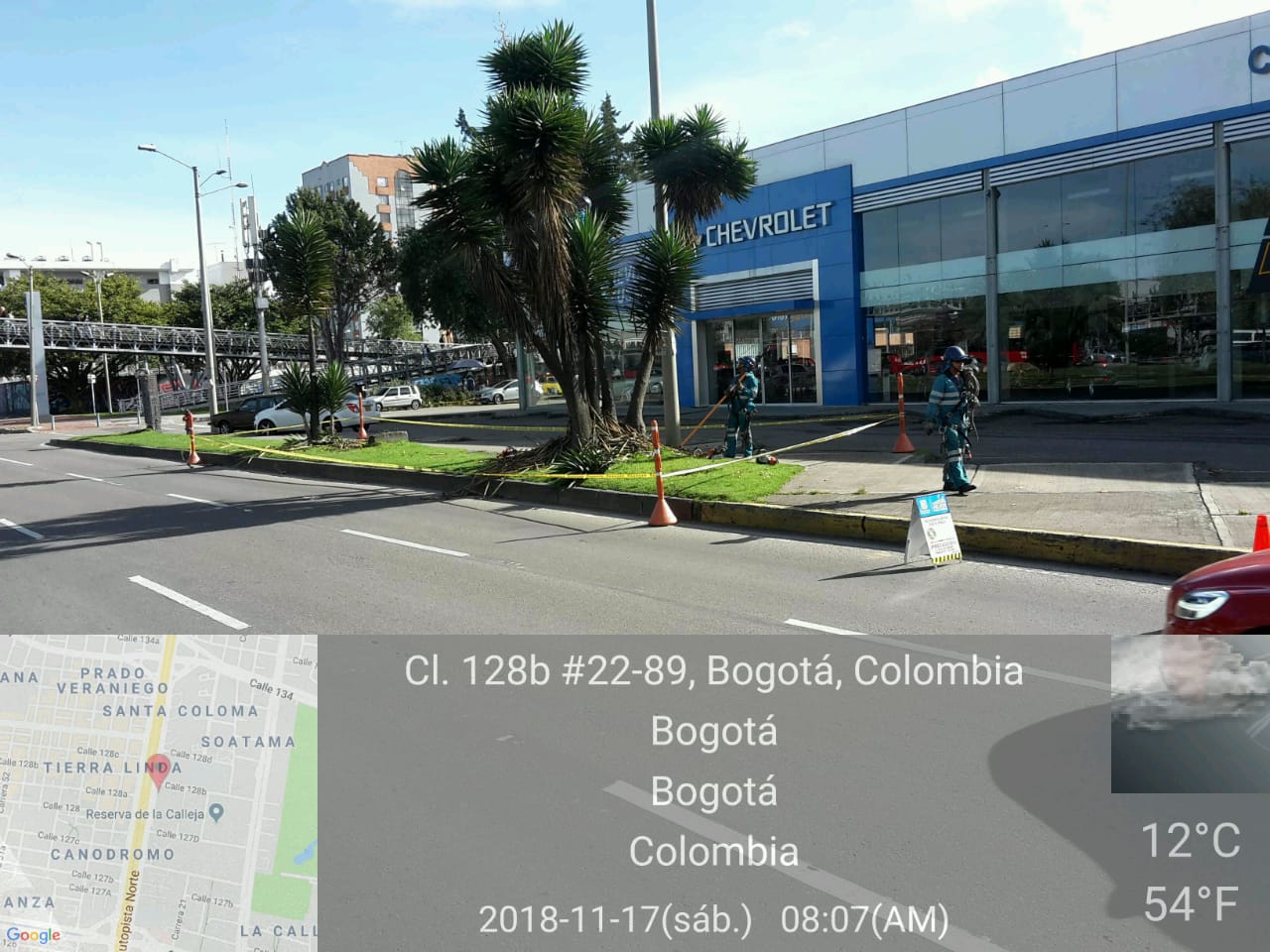 Fuente: PROMOAMBIENTAL DISTRITO 17/11/2018Imagen 3.Operarios de la cuadrilla de poda realizando la intervención en individuo arbóreo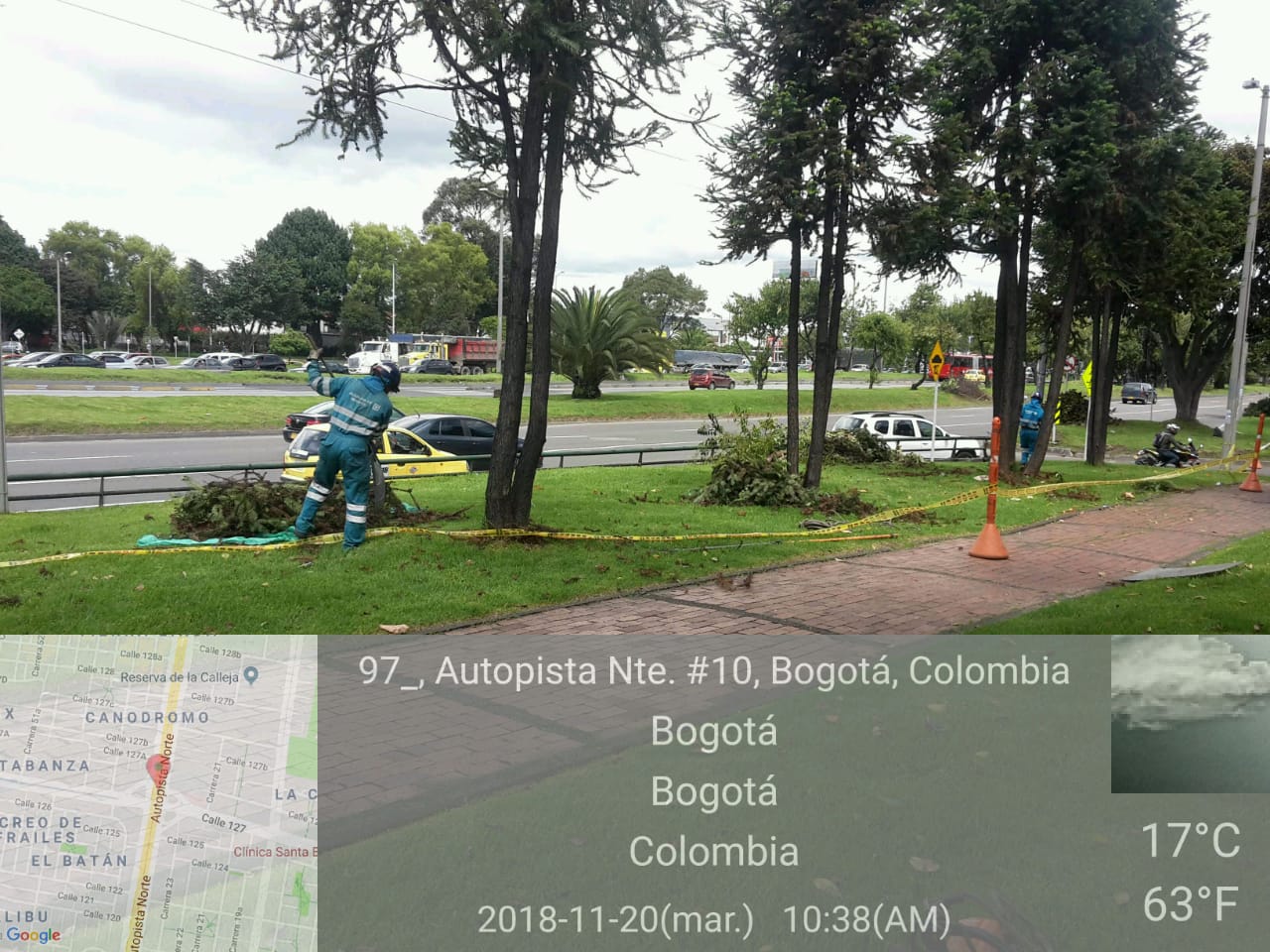 Fuente: PROMOAMBIENTAL DISTRITO 20/11/2018En cuanto a la verificación de individuos intervenidos por el concesionario realizados por la interventoría Consorcio Proyección Capital no se identificaron hallazgos de la actividad de poda de árboles para el mes de noviembre. A continuación, se presenta el número de verificaciones por localidad: Tabla No 9: Ocurrencia de hallazgos en poda de árboles por localidad Fuente: Informe técnico operativo del consorcio Proyección Capital Actividad de Recolección de Escombros Domiciliarios y Clandestinos de Construcción y Demolición ClandestinosRecolección de escombrosDurante el periodo objeto de análisis, el prestador recolectó 399 toneladas de residuos deconstrucción y demolición, registrados en 67 viajes al relleno sanitario Doña Juana. Larecolección de estos residuos se encuentra organizada en 3 macrorrutas; N°21 y N°41. Enla siguiente gráfica se discrimina la cantidad de residuos generados por localidad:Tabla No 10: Reporte de toneladas recogidas en ASE 1 para el mes noviembre del 2018.Fuente: Datos tomados de los informes operativos del prestador Promoambiental Distrito S.A.S. E.S.P.Se presentó una variación del 20% con respecto al mes anterior.Durante el periodo objeto de análisis, la empresa recolectó 4261.08 toneladas de residuos de arrojo clandestino y puntos críticos, registrados en 258 viajes al relleno sanitario Doña Juana. La recolección de estos residuos se encuentra organizada durante el mes de noviembre en las macrorrutas: 26,27,52 y 53. En la siguiente gráfica se discrimina la cantidad de residuos de construcción y demolición de origen clandestino y puntos críticos generados por localidad:Fuente: Datos tomados de los informes operativos del prestador Promoambiental Distrito S.A.S. E.S.P.Componente de Gestión SocialGestión SocialRevisión del informe mensual No 9. de la interventoría consorcio PROYECCIÓN CAPITAL del 1 al 30 de noviembre de 2018 con fecha de entrega14/12/2018, para el análisis de los resultados de la verificación, seguimiento del componente de GESTIÓN SOCIAL del servicio de aseo.Revisión del informe mensual No 10. Del prestador PORMOAMBIENTAL del 1 al 30 de noviembre de 2018 con fecha de entrega10/12/2018, para el análisis de los resultados de la verificación, seguimiento del componente de GESTIÓN SOCIAL del servicio de aseo.En la revisión a los informes de Interventoría – Proyección Capital correspondientes el mes de noviembre de 2018, en el componente de gestión social que el concesionario implementa en las 7 localidades de la ASE 1 (Usaquén, Chapinero, Candelaria, Santa fe, San Cristóbal, Usme y Sumapaz) se evidencia:Para el 26 de junio de 2018 el plan de Gestión Social radicado por el concesionario fue aprobado por la UAESP con el radicado2018052801 El concesionarioentregó el informe mensual del componente de Gestión Social en los tiempos establecidos, correspondiente al periodo de octubre mes vencido mediante radicado PMD-2-2018111303-CI-2018-11-13-ASE1-CPC-6087En la revisión al informe de interventoría - Proyección Capital y el concesionario a mes vencido octubre reportado en Noviembre se relacionan el siguiente número de actividades realizadas: Tabla 11: actividades por localidad Área Urbana noviembre 2018Fuente: Informe técnico operativo del consorcio Proyección Capital Actividades de coordinación 87 Actividades de tipo operativas 64Actividades de tipo informativo 54Actividades de tipo pedagógica 16Actividades de tipo evento 1Total: 222Tabla 12 actividades por localidad Área Rural noviembre 2018Fuente: Informe técnico operativo del consorcio Proyección Capital Teniendo en cuenta las tablas anteriores, se evidencia que localidades que más actividades realizaron fueron las de Chapinero, San Cristóbal y Usme por otra parte, el total de actividades en área urbana fue de 222 que sumadas a las 10 actividades en área rural da un total de 232 actividades. Se observa que las actividades desarrolladas se concentraron en temas de coordinación, seguida por actividades de tipo operativo. Se evidencia que actividades de tipo informativo y pedagógica son las más bajas en cantidad.La población total urbana alcanzada por las 222 actividades en área urbana suma 5.158, en área rural suma 137 personas, para un total de 5.295 personas asistentes.Las actividades realizadas en temas pedagógicos de mayor a menor están distribuidas de la siguiente manera:Chapinero 5Candelaria 1San Cristóbal 5Santa Fe 4Suma paz 1Usaquén 2Usme 1Se evidencia que las localidades con mayor número de actividades son Chapinero y  San Cristóbal con 5 actividades cada una, lo que comparativamente al mes anterior es una disminución del 50% para Chapinero.Se evidencia en la revisión de los indicadores, en el informe correspondiente al mes de Octubre reportado en Noviembre que el prestador cumplió con las metas en un 100% de cada proyecto, en el avance del programa de Gestión Social.Durante el mes Octubre se realizaron  27 actividades en el tema de contenerización de acuerdo al Anexo 11  distribuidas en las localidades Chapinero, San Cristóbal, Santa Fe y Usme. Se presentan 25 actividades operativas, 2 de coordinación y 0 actividades de tipo informativas y pedagógicas.Para el periodo correspondiente el concesionario cancelo 33 actividades por motivos de cambio de fecha de las comunidades.En las actividades de verificación realizadas por la interventoría a las acciones desarrolladas por Gestión social del concesionario se encontró que para el mes de Octubre se realizaron 22 actividades de verificación en las localidades correspondientes al ASE 3 fueron canceladas durante la ejecución por motivos de orden público., las localidades que más fueron atendidas por la supervisión fueron las de Usme y San Cristóbal con 7 y 6 actividades respectivamente, donde el profesional encargado realizó verificación y supervisión en los siguientes aspectos: actividad y tema de acuerdo a la programación emitida, lugar de la actividad, coordinación interinstitucional en la que se trabaje el tema de separación en la fuente y se confirma si la persona que convoca conoce los temas y la intervención de la actividad.Conclusiones y recomendaciones Se evidencia que actividades de tipo informativo y pedagógica son las más bajas en cantidad para la fecha de reporte.El concesionario durante el mes de Octubre cumplió con los lineamientos del Reglamento Técnico Operativo, en el desarrollo de actividades del área de Gestión Social.Se recomienda fortalecer las actividades informativas y pedagógicas para los siguientes meses, en la implementación del plan de contenerización.Se recomiendaal concesionario fortalecer las actividades y gestión en las zonas rurales.Se recomienda al concesionario reportar de forma oportuna las actividades canceladas o modificadas.Se recomienda al concesionario implementar los procesos de calidad necesarios, que le permitan la entrega de información completa de las actividades realizadas en el mes.Componente AdministrativoComponente AdministrativoPara el análisis de este componente, el concesionario Promoambiental Distrito S.A.S. E.S.P., entregó los informes Técnico Operativo correspondientes al mes de noviembre del 2018, en cumplimiento del Reglamento Técnico Operativo, Resolución 026 de 2018 y el contrato de concesión 283 de 2018, radicados en la interventoría Consorcio Proyección Capital.Reunión OperativaPara el mes de análisis no se ha realizado la reunión con el concesionario Promoambiental Distrito S.A.S. E.S.P ni la interventoría Consorcio Proyección Capital.Atención a solicitudes allegadas a la UAESPPara los meses de Noviembrede 2018, se generaron166radicados de UAESP desde la supervisión para el ASE1, por los profesionales Carol Acosta, Fernando Buitrago y Tatiana pino.REUNIONES RELACIONADAS CON SUPERVISIÓN Y CONTROL DEL SERVICIOESTADISTICAS DEL SERVICIO1ESTADISTICAS DEL SERVICIO1Componente Técnico OperativoRecolecciónFuente: Información tomada de los informes técnicos operativos por el Concesionario Promoambiental Distrito S.A.S. E.S.P.Recolección por Localidad dispuestos en el Relleno Sanitario Doña JuanaFuente: Información tomada de los reportes enviados por el Concesionario Promoambiental Distrito S.A.S. E.S.P.Barrido Manual por localidad Fuente: Información tomada de los reportes enviados por el Concesionario Promoambiental Distrito S.A.S. E.S.P.Corte de CéspedFuente: Información tomada de los reportes enviados por el Concesionario Promoambiental Distrito S.A.S. E.S.P.Poda de Árboles Fuente: Información tomada de los reportes enviados por el Concesionario Promoambiental Distrito S.A.S. E.S.P.Componente Técnico OperativoRecolecciónFuente: Información tomada de los informes técnicos operativos por el Concesionario Promoambiental Distrito S.A.S. E.S.P.Recolección por Localidad dispuestos en el Relleno Sanitario Doña JuanaFuente: Información tomada de los reportes enviados por el Concesionario Promoambiental Distrito S.A.S. E.S.P.Barrido Manual por localidad Fuente: Información tomada de los reportes enviados por el Concesionario Promoambiental Distrito S.A.S. E.S.P.Corte de CéspedFuente: Información tomada de los reportes enviados por el Concesionario Promoambiental Distrito S.A.S. E.S.P.Poda de Árboles Fuente: Información tomada de los reportes enviados por el Concesionario Promoambiental Distrito S.A.S. E.S.P.SEGUIMIENTO SOLICITUDES ACCION PREVENTIVA, CORRECTIVA Y DE MEJORA2(Tipo: AC: Acción Correctiva    AP: Acción Preventiva	   AM: Acción de Mejora)SEGUIMIENTO SOLICITUDES ACCION PREVENTIVA, CORRECTIVA Y DE MEJORA2(Tipo: AC: Acción Correctiva    AP: Acción Preventiva	   AM: Acción de Mejora)SEGUIMIENTO SOLICITUDES ACCION PREVENTIVA, CORRECTIVA Y DE MEJORA2(Tipo: AC: Acción Correctiva    AP: Acción Preventiva	   AM: Acción de Mejora)SEGUIMIENTO SOLICITUDES ACCION PREVENTIVA, CORRECTIVA Y DE MEJORA2(Tipo: AC: Acción Correctiva    AP: Acción Preventiva	   AM: Acción de Mejora)SEGUIMIENTO SOLICITUDES ACCION PREVENTIVA, CORRECTIVA Y DE MEJORA2(Tipo: AC: Acción Correctiva    AP: Acción Preventiva	   AM: Acción de Mejora)SEGUIMIENTO SOLICITUDES ACCION PREVENTIVA, CORRECTIVA Y DE MEJORA2(Tipo: AC: Acción Correctiva    AP: Acción Preventiva	   AM: Acción de Mejora)SEGUIMIENTO SOLICITUDES ACCION PREVENTIVA, CORRECTIVA Y DE MEJORA2(Tipo: AC: Acción Correctiva    AP: Acción Preventiva	   AM: Acción de Mejora)OBSERVACIÓN O HALLAZGOTIPO Y DESCRIPCIÓN DE LA ACCIÓNDESCRIPCIÓN DE LA ACCIÓNFECHA DE INICIOFECHA FINALQUIENSOLICITA LA ACCIÓNACCIONES DE SEGUIMIENTO POR PARTE DE LA UNIDADPlan de acción para la superación de las deficiencias detectadas en la prestación del servicio de aseo.SACRadicado UAESP 20187000051832 del 20/02/201820/02/2018En procesoProyección CapitalLas solicitudes de acción correctiva– SAC, se verifican para el mes de análisis.Requisitos técnicos parque automotor modelo menor a 2017SACRadicado UAESP 20187000288282 del 17/08/201817/08/2018En procesoProyección CapitalDurante el periodo correspondiente a este informe, las Solicitudes de Acción Correctiva– SAC, se realiza seguimiento para el mes de análisis.Deficiencias recolección y transporte de puntos críticosSACRadicado UAESP 2018700341272 28/09/2018En procesoProyección CapitalDado las explicaciones del concesionario allegadas mediante oficio PMD-2-201808090703-Cl del 07 de septiembre, la Interventoría inició etapa de concertación de cronograma especial y acciones de mejora mediante oficio UAESP-CPC-ASE1-0773-18 del 27/09/2018 radicado UAESP N°2018700341272 del 28/09/2018.Deficiencias recolección de residuos de construcción y demolición - RCDSAC Radicado UAESP 2018700042646202/11/2018En ProcesoProyección CapitalMediante comunicado UAESP-CPC-ASE1-0865-18 del 29/11/2018 SEGUIMIENTO AL PRODUCTO Y/O SERVICIO NO CONFORME3SEGUIMIENTO AL PRODUCTO Y/O SERVICIO NO CONFORME3SEGUIMIENTO AL PRODUCTO Y/O SERVICIO NO CONFORME3SEGUIMIENTO AL PRODUCTO Y/O SERVICIO NO CONFORME3SEGUIMIENTO AL PRODUCTO Y/O SERVICIO NO CONFORME3SEGUIMIENTO AL PRODUCTO Y/O SERVICIO NO CONFORME3SEGUIMIENTO AL PRODUCTO Y/O SERVICIO NO CONFORME3SEGUIMIENTO AL PRODUCTO Y/O SERVICIO NO CONFORME3SEGUIMIENTO AL PRODUCTO Y/O SERVICIO NO CONFORME3IDENTIFICACIÓN DEL PRODUCTO Y/O SERVICIO NO CONFORMEIDENTIFICACIÓN DEL PRODUCTO Y/O SERVICIO NO CONFORMEIDENTIFICACIÓN DEL PRODUCTO Y/O SERVICIO NO CONFORMETRATAMIENTOACIONES CORRECTIVAS O PREVENTIVAS ADELANTADAS POR EL PRESTADOR DEL SERVICIO O INTERVENTORIAACIONES CORRECTIVAS O PREVENTIVAS ADELANTADAS POR EL PRESTADOR DEL SERVICIO O INTERVENTORIAACIONES CORRECTIVAS O PREVENTIVAS ADELANTADAS POR EL PRESTADOR DEL SERVICIO O INTERVENTORIAACIONES CORRECTIVAS O PREVENTIVAS ADELANTADAS POR EL PRESTADOR DEL SERVICIO O INTERVENTORIAACCIONES DE SEGUIMIENTO POR PARTE DE LA UNIDADFECHA
(dd/mm/aaaa)PRODUCTO O SERVICIODESCRIPCIÓN DEL REQUISITO INCUMPLIDOReprocesoConcesiónIdentificación para su no usodespués de su entregaPQR CON RESPECTO AL SERVICIOPQR CON RESPECTO AL SERVICIOEl Concesionario Promoambiental Distrito SAS ESP reporto la siguiente distribución de los PQR´srecibidos, frente a la prestación del servicio.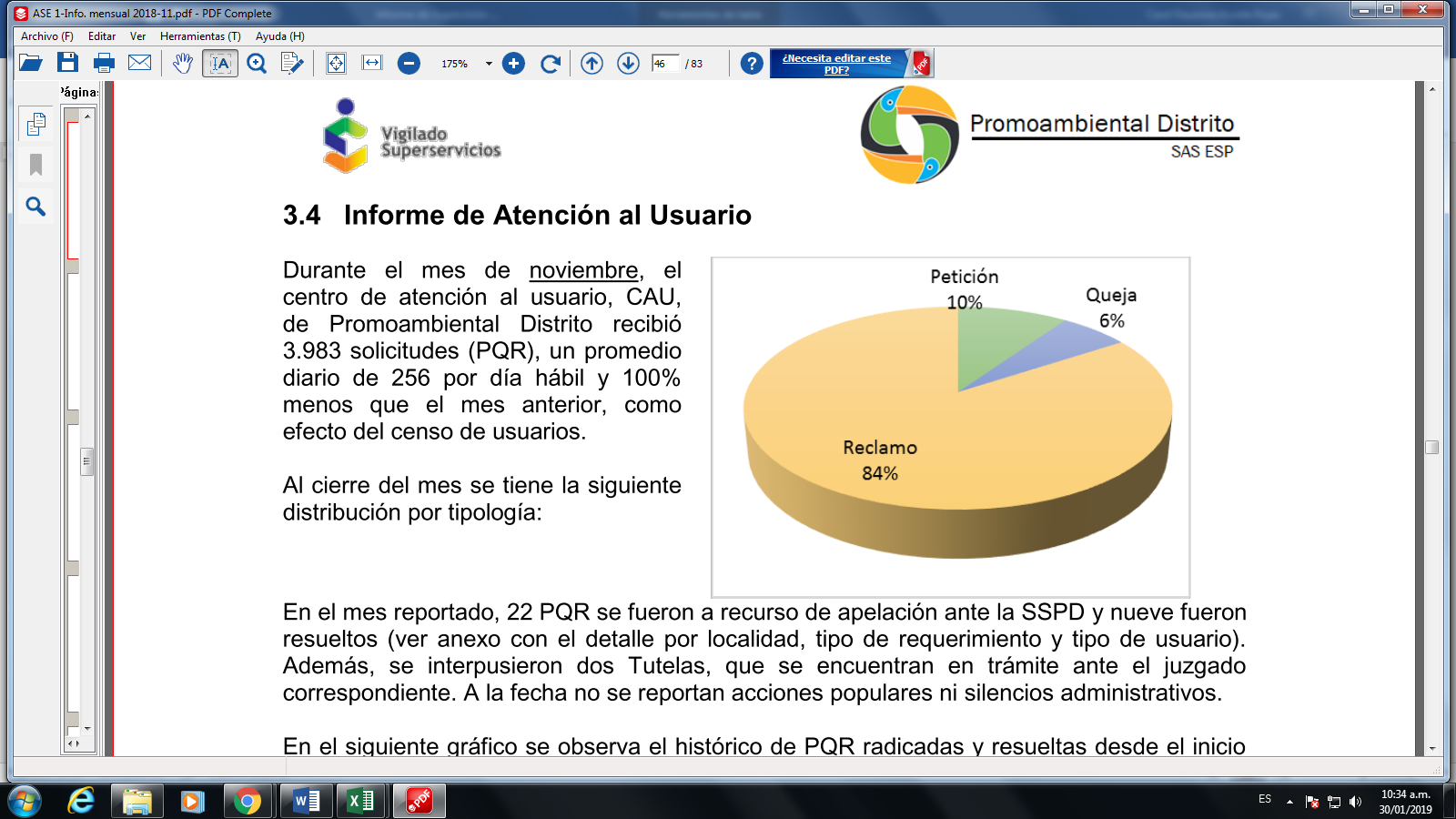 Fuente: InformePromoambiental Distrito noviembre 2018.El Concesionario Promoambiental Distrito SAS ESP reporto la siguiente distribución de los PQR´srecibidos, frente a la prestación del servicio.Fuente: InformePromoambiental Distrito noviembre 2018.ANÁLISIS PQR DE MAYOR FRECUENCIA4ANÁLISIS PQR DE MAYOR FRECUENCIA4PQR de mayor frecuenciaGestión realizadaDurante el mes de noviembre, elcentro de atención al usuario, CAU,de Promoambiental Distrito recibió3.983 solicitudes (PQR), un promediodiario de 256 por día hábil y 100%menos que el mes anterior, comoefecto del censo de usuarios.Histórico PQR sin resolver y resueltas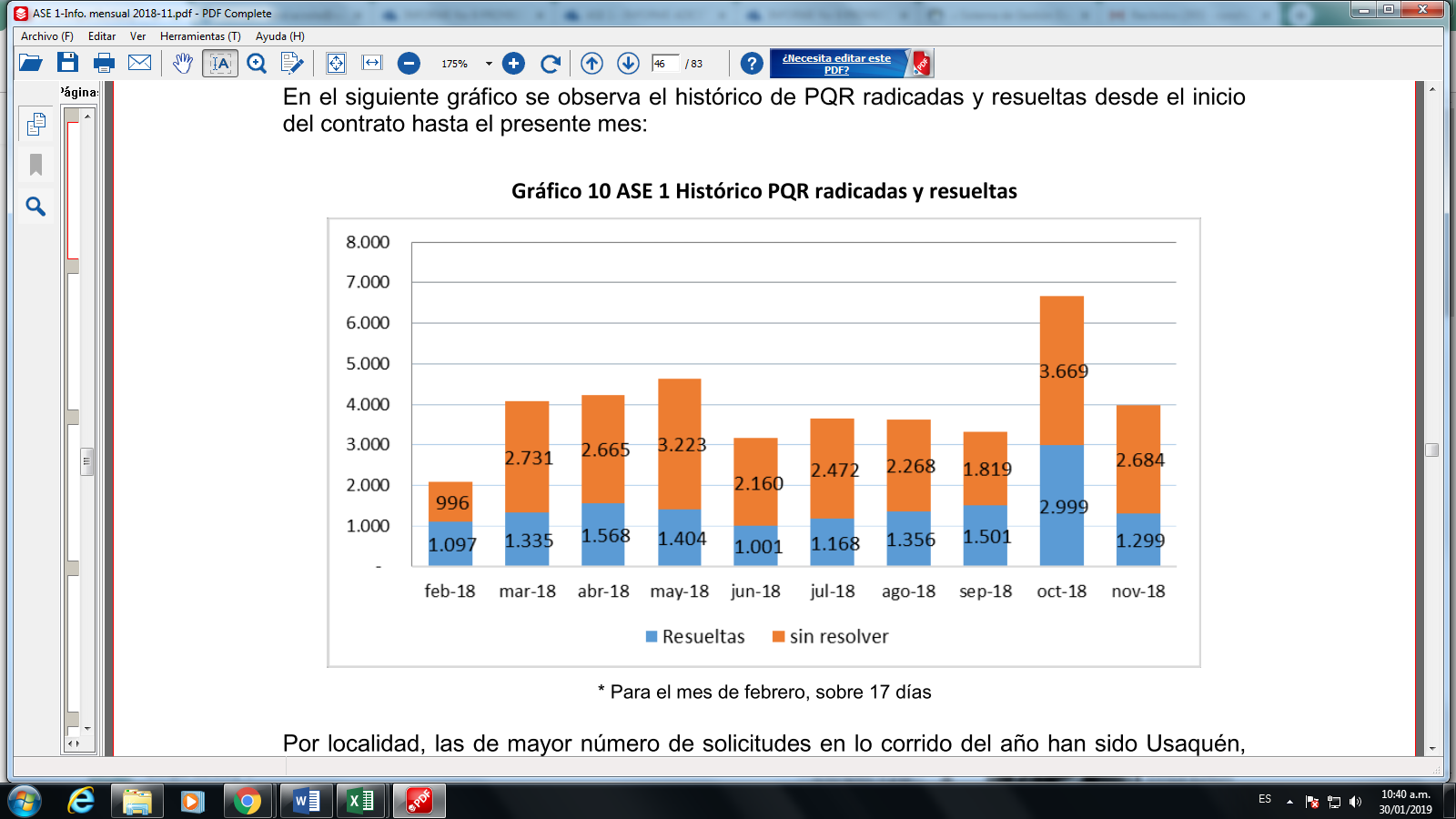 Fuente: InformePromoambiental Distrito noviembre 2018.Por localidad, las localidades de mayor número de solicitudes en lo corrido del año has sido Usaquén, San Cristóbal y Usme, esta última con un significativo aumento desde la actualización del catastro en Septiembre, que se refleja en octubre y noviembre, A la fecha no se han recibido solicitudes de la localidad de Sumapaz.Gráfico 12 PQR sin resolver y resueltas por localidad, noviembre 2018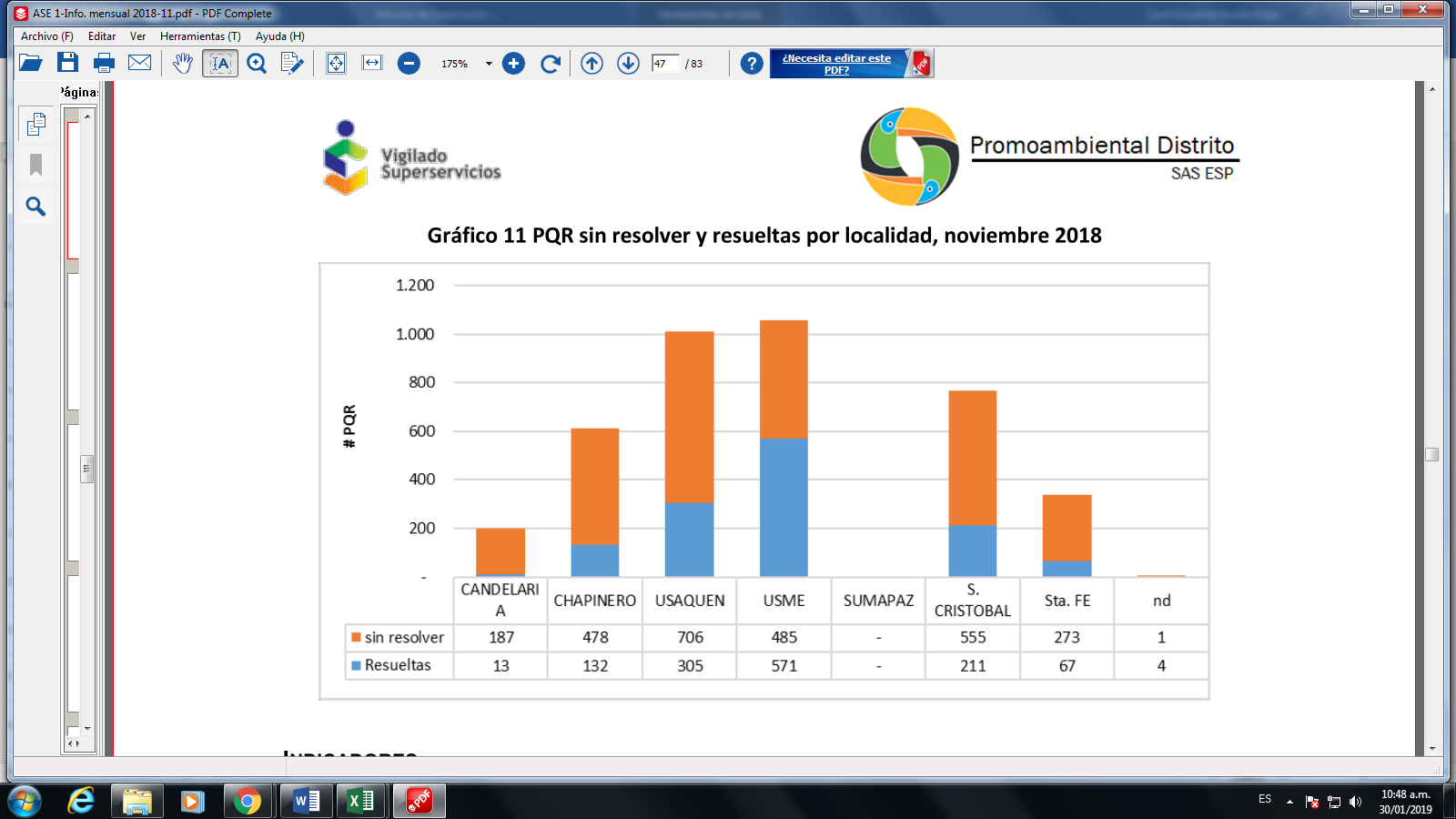 Fuente: informes técnicos operativos del prestador Promoamabiental Distrito del mes de noviembre del 2018Durante el mes de noviembre, elcentro de atención al usuario, CAU,de Promoambiental Distrito recibió3.983 solicitudes (PQR), un promediodiario de 256 por día hábil y 100%menos que el mes anterior, comoefecto del censo de usuarios.Histórico PQR sin resolver y resueltasFuente: InformePromoambiental Distrito noviembre 2018.Por localidad, las localidades de mayor número de solicitudes en lo corrido del año has sido Usaquén, San Cristóbal y Usme, esta última con un significativo aumento desde la actualización del catastro en Septiembre, que se refleja en octubre y noviembre, A la fecha no se han recibido solicitudes de la localidad de Sumapaz.Gráfico 12 PQR sin resolver y resueltas por localidad, noviembre 2018Fuente: informes técnicos operativos del prestador Promoamabiental Distrito del mes de noviembre del 2018ANÁLISIS DE LA MEDICIÓN (INDICADORES)La Interventoría ha solicitado al Concesionario estainformación mediante las observaciones a los informes mensuales con los siguientesradicados:• UAESP-CPC-ASE1-0546-18 del 21/06/2018; Observaciones al informe mensual delConcesionario del mes de abril.• UAESP-CPC-ASE1-0651-18 del 13/07/2018; Observaciones al informe mensual delConcesionario del mes de mayo. El Concesionario ha dado respuesta a lasobservaciones al informe mediante el radicado PMD-2-2018080606-CI-2018-08-09ASE1-CPC-0283del 09/08/2018, el cual se encuentra en revisión.• UAESP-CPC-ASE1-0675-18 del 26/07/2018; Observaciones al informe mensual delConcesionario del mes de junio.• UAESP-CPC-ASE1-0722-18 del 30/08/2018; Observaciones al informe mensual delConcesionario del mes de julio.• UAESP-CPC-ASE1-0765-18 del 24/09/2018; Observaciones al informe mensual delConcesionario del mes de septiembre.• UAESP-CPC-ASE1-0821-18 del 30/10/18; Observaciones al informe mensual delConcesionario del mes de octubre.El Concesionario no ha remitido la información relacionada para el cálculo de los indicadoresen ninguno de los informes mensuales. DESCRIPCIÓN GENERAL Y ANÁLISIS DE LA PRESTACION DELSERVICIORECOLECCIÓN DOMICILIARIA: Según los datos suministradospor el concesionario Promoambiental Distrito S.A.S. E.S.P, reportó para la ASE No. 1en el mes de noviembre de 2018 un total de 39.140toneladas dispuestos en el Relleno Sanitario Doña Juana, el cual se relaciona a continuación: Se tiene en cuenta porcentaje de variación del 2% ya que disminuyo los residuos generados, para la recolección de residuos domiciliarios con respecto al mes anterior, ósea octubre del 2018. Porcentaje de variación del periodo de noviembredel 2018Fuente: Información tomada de los reportes enviados por el Concesionario Promoambiental S.A.S. E.S.P., correspondiente al mes de noviembredel 2018BARRIDO MANUAL Y MECÁNICO:Según los datos suministradospor el concesionario Promoambiental Distrito S.A.S. E.S.P, reportó para la ASE No. 1 en el mes de octubre de 2018, se notó un porcentaje de variación en la atención de barrido manualDiferencia y variación de los meses de noviembre de2018Fuente: Información tomada de los informes técnicos operativos del prestadorPromoambientalS.A.S. E.S.P., correspondiente a los meses noviembredel 2018CORTE DE CÉSPED: Durante el mes de octubrese intervinieron10.027.029m2por el prestador PROMOAMBIENTAL DISTRITO S.A.S.E.S.P.PODA DE ÁRBOLES: Para el mes de análisis el concesionario PROMOAMBIENTAL DISTRITO S.A.S.E.S.P., realizó la poda de 310 individuos arbóreos distribuidos en las localidades correspondientes al ASE 1. EVIDENCIAS DE LA EJECUCION DEL PLAN DE SUPERVISION Y CONTROL6Para el mes de análisis no se ha realizado revisión por parte de la Unidad con el prestador PROMOAMBIENTAL DISTRITO S.A.S.E.S.P. y Proyección Capital S.AREVISADO PROFESIONAL ESPECIALIZADO CÓDIGO 222 – GRADO 26Fecha recibido:  (//)     Nombre AMPARO MARTINEZ DULCE  Firma ________________________ APROBADO SUBDIRECTOR DE RECOLECCIÓN, BARRIDO Y LIMPIEZANombre: YANLICER PÉREZ HERNÁNDEZ Firma __________________________________________